Osnovna škola Dragutina Domjanića, Sveti Ivan ZelinaPodručna škola PrepolnoSATNICA – SMJENA A – 2. I 4. PRIJEPODNE, 1. I 3. POSLIJEPODNE2. I 4. RAZRED 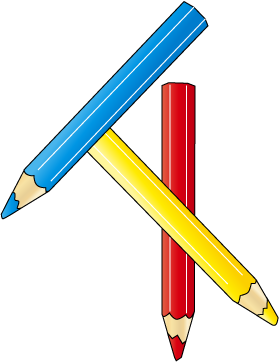 (ponedjeljak, utorak, srijeda, četvrtak, petak)1. 8:00 – 8:452. 8:50 – 9:353. 9:55 – 10:404. 10:45 – 11:305. 11:35 – 12:200. 12:25 – 13:101. I 3. RAZRED (ponedjeljak, srijeda, četvrtak, petak)			(utorak)0. 12:25 – 13:10					0. 12:25 – 13:101. 13:15 – 14:00					1. 13:15 – 14:002. 14:20 – 15:05					2. 14:05 – 14:503. 15:10 – 15:55					3. 15:10 – 15:554. 16:00 – 16:45					4. 16:00 – 16:45								5. 16:50 – 17:35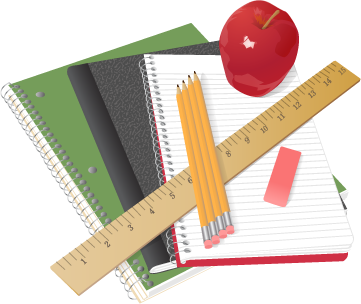 Osnovna škola Dragutina Domjanića, Sveti Ivan ZelinaPodručna škola PrepolnoSATNICA – SMJENA B – 1. I 3.  PRIJEPODNE, 2. I 4. POSLIJEPODNE1. I 3. RAZRED (ponedjeljak, utorak, srijeda, četvrtak, petak)1. 8:00 – 8:452. 8:50 – 9:353. 9:55 – 10:404. 10:45 – 11:305. 11:35 – 12:200. 12:25 – 13:102. I 4. RAZRED (ponedjeljak, srijeda, četvrtak, petak)			(utorak)0. 12:25 – 13:10					0. 12:25 – 13:101. 13:15 – 14:00					1. 13:15 – 14:002. 14:20 – 15:05					2. 14:05 – 14:503. 15:10 – 15:55					3. 15:10 – 15:554. 16:00 – 16:45					4. 16:00 – 16:45								5. 16:50 – 17:35